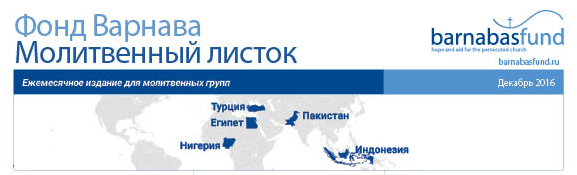 Нигерия – Исламисты Боко Харам подожгли 70 домов, шесть христиан пострадалиБлижний Восток – Архиепископ Кентерберийский призывает что-то делать с этими “невыносимыми” гонениями христианИндонезия – После нападения на церковь от полученных ран умерла двухлетняя девочкаПакистан – Мусульманские и христианские политики вмешиваются, чтобы помочь освободить христианского мальчика и его мать, задержанных по ложному обвинению в “богохульстве”Турция – Гонения на христиан усиливаютсяЕгипет – Разъяренная толпа напала на христиан из-за слухов об открытии церквиПакистан – Краевой парламент принял закон, вводящий уголовную ответственность за принуждение к смене религии и бракуПакистан – 11-ти христианским телестанциям запретили вещание, это “серьезный акт дискриминации”Остановитесь и познайте, что Я — Бог: буду превознесен в народах, превознесен на земле.Псалом 45:11нигерия – исламисты боко харам подожгли 70 домов, шесть христиан пострадали25 ноября в одном из поселков на северо-востоке Нигерии, располагающийся примерно в десяти милях от Чибока, где проживают, в основном, христиане, исламисты Боко Харам разграбили и подожгли 70 домов, принадлежащие верующим. Кроме этого пожары опустошили ближайшие магазины, пострадали и другие здания. Пострадали шесть христиан, большинству верующих удалось скрыться в зарослях. Также исламисты подожгли четыре дома, принадлежащие мусульманам.Пастор из Чибока сообщил Фонду Варнава: “Поскольку эти же джихадисты уже разрушили наши церкви в 2014 году, на этот раз их мишенью стали дома верующих и магазины”.Согласно последним данным Глобального индекса терроризма, Боко Харам “ослабла” в Нигерии в 2015 году из-за противостояния военных. И несмотря на это за последний год в Нигерии в терактах погибло 4,095 человек, хотя это на 33% меньше, в сравнении с 2014 годом. Боко Харам усилил свою деятельность в соседнем Камеруне, Чаде и Нигере, в 2015 году в этих трех странах были убиты 1,382 человека (это на 163% больше по сравнению с 2014 годом – тогда теракты унесли жизнь 526 человек).Молитесь обо всех, кто пострадал в нападении 25 ноября. Да утешит их истина о том, что “скорбь, или теснота, или гонение, или голод, или нагота, или опасность, или меч? … все сие преодолеваем силою Возлюбившего нас” (Римлянам 8:35-37). Просите Господа исцелить шестерых пострадавших христиан. Молитесь  о том, чтобы Бог излил Свой мир, “который превыше всякого ума” (Филиппийцам 4:7), на христиан Нигерии и соседних стран, которые боятся дальнейших нападений Боко Харам.В началоближний восток – архиепископ кентерберийский призывает что-то делать с этими “невыносимыми” гонениями христиан2 ноября на конференции "Диалог культур Запада и востока" в Абу-Даби архиепископ Кентерберийский Джастин Уэлби в своем обращении к Совету управляющих мусульман подчеркнул тяжелое положение христиан во всем мире и особенно на Ближнем Востоке. Архиепископ, возглавлявший делегацию Епископального англиканского сообщества, чтобы обсудить “объединение, религиозную свободу и процветание общества” – сказал, что ситуация “невыносима”, и призвал религиозное сообщество, в частности тех, кто обладает властью и влиянием, стараться больше привлекать власти к ответственности.В своей вступительной речи архиепископ Уэлби сказал: “Еще совсем недавно христиане вкусили все прелести гонений со стороны воинствующих атеистических и религиозно нетерпимых режимов. Не будет преувеличением сказать, что христиане являются самой многочисленной и самой преследуемой религиозной группой”. Он обратил внимание присутствовавших на ситуацию на Ближнем Востоке, где само присутствие христианства находится под серьезной угрозой, а также на Северную Корею и Эритрею, где многие христиане страдают под властью авторитарного правительства.Молитесь  о том, чтобы слова архиепископа Кентерберийского были услышаны и воплощены в практические шаги, которые привели бы к большей свободе для христиан, которые испытывают на себе “усиливающуюся маргинализацию … и открытую враждебность”. Молитесь  о том, чтобы в это Рождество “Князь мира” излил Свой совершенный мир в сердца христиан по всему Ближнему Востоку – региону, где родился Христос. Вознесите на руках молитвы христиан в Северной Корее и Эритрее, испытывающих бесконечные страдания, чтобы каждого из них наполнило явное осознание утешающего присутствия Божьего.В началоиндонезия – после нападения на церковь от полученных ран умерла двухлетняя девочкаДвухлетняя девочка умерла от травм, полученных во время нападения у церкви в индонезийской провинции Восточный Калимантан 13 ноября. Интан Оливия Марбун играла с другими детьми во дворе, когда нападавший, подъехав на мотоцикле, бросил взрывное устройство на парковку у здания церкви. Девочка умерла на следующий день от обширных ожогов и проблем с дыханием. Медицинская помощь потребовалась еще трем детям. В связи с инцидентов были арестованы шесть человек, в том числе сам нападавший; считается, что все они имеют связи с местной вооруженной группировкой, которая поддерживает “Исламское государство”.Молитесь  о том, чтобы рождественское послание – рождение Эммануила, чье имя означает “Бог с нами” (Матфея 1:23) – принесло утешение и надежду в семью Интан, скорбящую о своей утрате. Молитесь о том, чтобы любовь Божья помогла другим пострадавшим детям пережить это и скорее поправиться. Просите  Господа, чтобы Он открылся тем, кто совершил это нападение, и привел ко спасению.В началопакистан – мусульманские и христианские политики вмешиваются, чтобы помочь освободить христианского мальчика и его мать, задержанных по ложному обвинению в “богохульстве”Благодарите Бога за вмешательство христианских и мусульманских политиков в Кветте, Пакистан, вступившихся за 9-летнего мальчика и его маму, арестованных 20 октября по ложному обвинению в сожжении страниц из Корана.Мальчика и его маму освободили после четырех дней допроса, когда в ситуацию вмешались Уильям Джон Баркат, христианин, член Провинциальной ассамблеи, и его коллеги-мусульмане. Они успокоили разгневанных мусульман, а также убедили христиан в безопасности (обвинения в богохульстве в адрес кого-то из верующих нередко приводят к вспышкам массового насилия против всех христиан).К действию Барката побудила христианская правозащитная организация CLAAS, которую поддерживает Фонд Варнава. По мнению CLAAS, “в подобных ситуациях нужно безотлагательно предпринимать такие незамедлительные шаги, чтобы не допустить лишения жизни или потери имущества невинными людьми”.Молитесь  о том, чтобы в Пакистане прекратились подобные злоупотребления “законом о богохульстве”, из-за которых часто страдают христиане и другие граждане, не исповедующие ислам. Вознесите на руках молитвы  всех христиан, которым сейчас предъявляются обвинения по этому закону из-за клеветы, чтобы Бог укрепил их и они были полностью оправданы. Молитесь о том, чтобы Бог обильно благословил и защитил всех, кто вступается за христиан, несправедливо страдающих из-за обвинений по “закону о богохульстве”.В началотурция – гонения на христиан усиливаютсяВознесите на руках молитвы  христиан в Турции. Недавно Европейская комиссия опубликовала отчет об этой стране, в котором подчеркнула продолжающиеся гонения на христиан в 2016 году: “Не перестают поступать сообщения о разжигании ненависти и преступлениях в отношении христиан и евреев ”.Подобные инциденты включают исламские антихристианские плакаты и граффити, размещаемые рядом с храмами, анонимные угрозы в адрес пасторов через смс и электронную почту, а также физические нападки. Во многих случаях полиция не предпринимает никаких официальных действий, хотя обо всех преступлениях им сообщается.   После попытки переворота в июле 2016 года турецкое правительство обрушилось на христиан, ссылаясь на интересы национальной безопасности. В октябре был арестован пастор измирской церкви за “угрозу национальной безопасности”. Нескольких иностранных граждан, участвующих в христианских миссиях, лишили вида на жительство.Кроме этого христиане подвергаются дискриминации при рассмотрении судебных дел в отношении права собственности, этот факт тоже отмечен в докладе Европейской комиссии.Вознесите на руках молитвы  христиан в Турции, чтобы Господь “управил сердца [их] в любовь Божию и в терпение Христово” (2 Фессалоникийцам 3:5). Молитесь  о том, чтобы растущая волна политических репрессий в Турции и поддерживаемая правительством исламизация прекратились и религиозные меньшинства получили больше свободы.В началоегипет – разъяренная толпа напала на христиан из-за слухов об открытии церкви25 ноября в городе аль-Нагхамиш после пятничных молитв собралась толпа мусульман и, подстрекаемая ложными слухами о том, что христиане собираются открыть новую церковь, совершила целенаправленное нападение на дома и коммерческую недвижимость, принадлежащую верующим. Они подожгли отель, разграбили магазин. В нападении пострадали 10 домов. Кроме этого доступ воды в аль-Нагхамиш был перекрыт, а дорога заблокирована, чтобы не дать проехать пожарным машинам. Полиция вмешалась и разогнала толпу, произведя несколько арестов. Позже местные власти заверили христиан, что виновные будут наказаны, а пострадавшим будут возмещен ущерб.В аль-Нагхамиш, который находится в 450 км к югу от Каира, 2,000 христиан, но там нет ни одной церкви. А прошение использовать для богослужений место в христианском общинном центре, где также располагается детское дошкольное учреждение и дом престарелых, до сих пор находится на рассмотрении.Благодарите  Бога за такую реакцию полиции и местных властей. Молитесь, чтобы прошение было одобрено, а не откладывалось на неопределенный срок. Молитесь, чтобы власти Египта и мусульмане, особенно в сельских районах, добросовестно соблюдали дух и букву закона, принятого недавно относительно строительства церквей в Египте.В началопакистан – краевой парламент принял закон, вводящий уголовную ответственность за принуждение к смене религии и бракуВ ноябре региональный парламент провинции Синд на юге Пакистана принял закон, который вводит уголовную ответственность за принуждение к смене вероисповедания. Теперь это будет наказываться лишением свободы на срок до пяти лет. Также наказание предусматривается за пособничество в принуждении к браку, где одна из сторон является жертвой принуждения к смене религии, за это предусматривается наказание в виде лишения свободы сроком до трех лет.Принятый закон намерен защитить религиозные меньшинства, особенно девушек, из немусульманских общин. На сегодняшний день сотни девочек ежегодно становятся жертвами похищений и принуждения к исламу. Предложение принять подобный закон звучало в этом году и в национальном парламенте, однако, похоже, законопроект будет отклонен на стадии обсуждения.Каждый год в Пакистане похищают и принуждают к браку с мусульманами в среднем 700 девушек-христианок и 300 индусок.Благодарите Бога за такой положительный сдвиг в законодательстве Пакистана и молитесь о том, чтобы он должным образом вступил в силу. Молитесь, чтобы другие провинции последовали примеру провинции Синд и приняли подобные законы. Молитесь о Божьей защите для девушек, которым угрожает похищение, и молитесь об освобождении тех, которых продолжают удерживать в мусульманских семьях против их воли. Просите Бога укрепить, утешить и защитить семьи христиан, которые страдают из-за того, что их родных девочек похитили, заставили принять ислам и выйти замуж за мусульманина.В началопакистан – 11-ти христианским телестанциям запретили вещание, это “серьезный акт дискриминации”Одиннадцати христианским телеканалам в Пакистане – включая Gawahi TV, который поддерживает Фонд Варнава – запретили кабельное вещание С инициативой выступил Пакистанский орган, регулирующий СМИ (PEMRA). Это серьезная проблема для христиан, многие из которых получают через эти телеканалы духовное подкрепление.PEMRA не выдает лицензий религиозным каналам, поэтому христианское телевещание идет, в основном, из-за границы, а внутри страны лицензию получить невозможно. Христиане жалуются на несправедливое отношение к ним, так как другим каналам, в том числе исламским, разрешается продолжать вещание и без лицензии. В своем электронном письме Фонду Варнава Сарфраз Уильям, глава Gawahi TV, назвал этот шаг “серьезным актом дискриминации по отношению к христианским каналам”.Gawahi TV также осуществляет спутниковое вещание из другой страны, так что не все его телезрители пострадали от этого запрета. Тем не менее канал намерен принять надлежащие правовые меры. Сарфраз говорит: “В Gawahi TV и служении средств массовой информации мы видим мощный инструмент для духовного подкрепления Тела Христова в Пакистане”.Благодарите Бога за то, каким благословением являются христианские телеканалы для Церкви Пакистана. Молитесь о том, чтобы возникшая проблема скорее разрешилась и все христианские каналы смогли продолжить кабельное вещание. Просите Господа восполнить все духовные нужды христиан, которые черпают наставление в вере из христианских телеканалов, но из-за запрета вещания не имеют сейчас доступа к ним.В начало